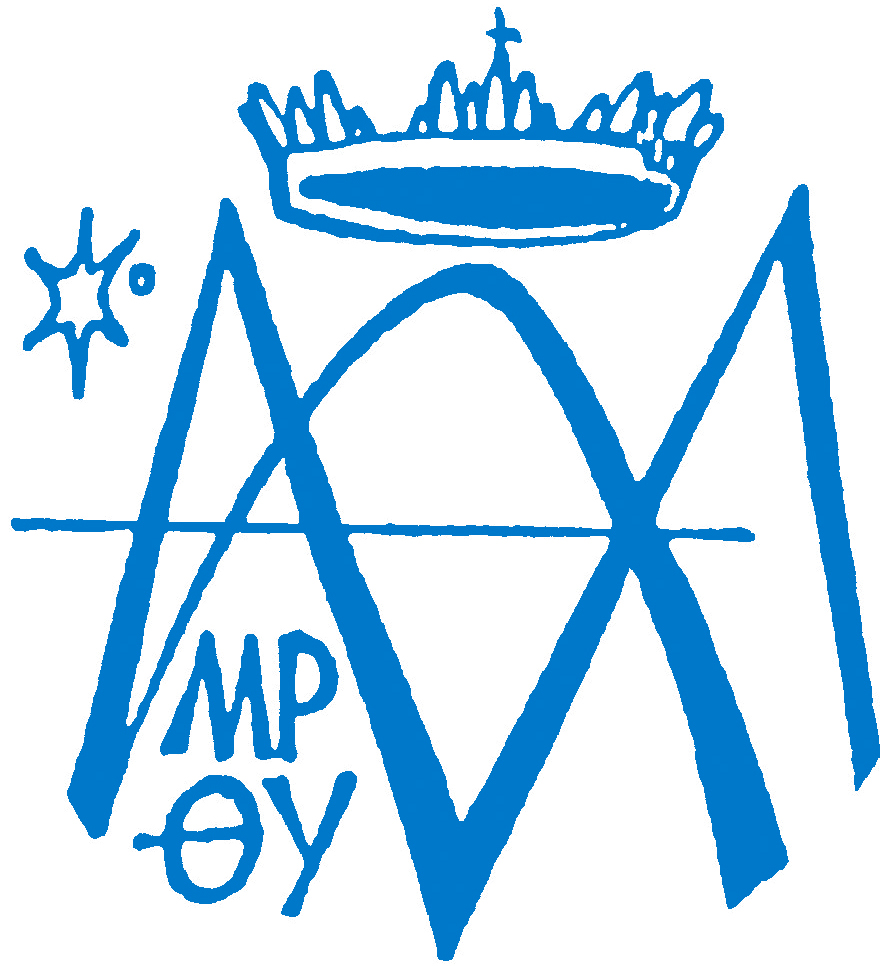 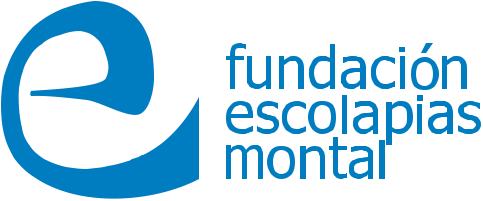 VOCABULAIRE  1 ère ESO			THÈME: UNITÉ 2EXPRESAR LOS GUSTOSAmar, gustarAdorarDetestarPreferir¡Qué horror !Tener horror deEs/ sonSuperGenialNuloInteresanteDivertidoAburridoSimpáticoRaroEspecialEn la escuela, en el colegio, en el institutoUna escuelaUn colegioUn institutoUn cursoUn grupoUn estudioUna clase de…El comedorLa iglesiaEl patio de recreo ( lugar)El recreo( tiempo)Una hora de clasePor día/ semana/ mesUn horarioUna asignaturaUna tareaUn examenUna actividadUn trabajo( unos trabajosUna encuestaUn libroUn cuadernoUn bolígrafoUn lápizUn / una alumno/-aUn / una profesor/-aUn/ una compañero/-aUn /una amogo/-aLAS ASIGNATURAS ESCOLARESFrancésInglésMatemáticasBiologíaHistoriaGeografíaDeporteMúsicaTecnologíaDibujoLenguaCiencias naturalesCiencias socialesEducación físicaPlástica visualReligiónTutoríaLOS DEPORTESEsquíTenisNataciónFutbolBaloncestoCiclismoJudoDanzaRugby BoxeoVERBOSLlamarseSer, estarTener, haberVivirEscucharEncontrarCopiarVolver a copiarEstudiar 